          Крюкова Татьяна Николаевна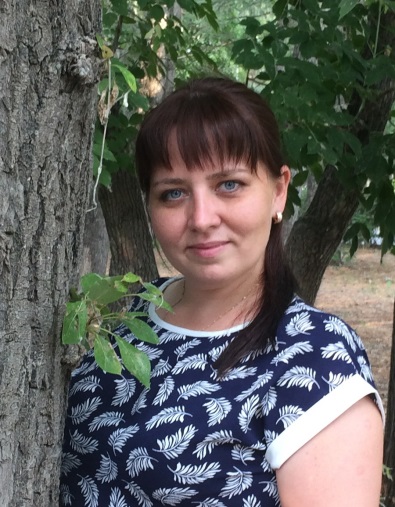 Дата рождения                   9.11.1987Семейное положение      замужем ,детей нетТел                                          89630034696   89003782107   Эл почта            tanyushka-zh@mail.ruОбразование                      полное среднее(Не полное высшее кгу психология) Опыт работы23.05.2006-15.05.2007   ОАО «Корвет»  контролер станочных и слесарных работ 3 разряда15.05.2007-23.11.2009   ОАО «Корвет»   техник ОГКФункции: выдача и хранение архивной документации , внесение изменений в конструкторскую и технологическую документацию, ведение картотеки, нормоконтроль чертежей, работа на пк11.06.2010-20.12.2010            ОАО НПО «Курганприбор»  техник16.06.2011-08.07.2011           ОАО «Икар» инспектор по кадром Табельный учет в транспортном цехе12.09.2012-11.03.2014            КФ.ФГУП «НИИСУ» инженер- операторРабота с документами, сьемка документов на установке 1.05.2017-30.08.2017        МУП «ЦПКИО» контролер - кассирЛичные качестваВладение компьютером, ответственность, обучаемость, доброжелательность, аккуратность, вежливость, внимательность, высокая работоспособность, дисциплинированность, добросовестность, не конфликтность